DAN MOBILNOSTI V OBČINI VOJNIK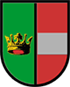 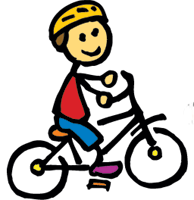 20. september 201310.00―18.00  Košarkarsko igrišče Vojnik (stojnice)18.00―19.30  Kulturni dom Vojnik (potopis)Vabljeni na prireditev Dan mobilnosti, ki jo Občina Vojnik organizira v okviru Evropskega tedna mobilnosti.V petek, 20. 9. 2013, si bomo v okviru te pobude na košarkarskem igrišču v Vojniku prizadevali za čistejši zrak in tako za zmanjšanje pojavnosti številnih bolezni, povezanih z onesnaženostjo zraka, zato bodo iz Zavoda za zdravstveno varstvo prikazali rezultate meritev onesnaženosti zraka. Pričakujete lahko predstavitev in testno vožnjo hibridnega vozila prodajnega centra Avto Celje.Dopoldan bomo animirali otroke iz OŠ Vojnik in vrtcev z gledališko predstavo Eko pod Smreko ob deseti uri. Povezali smo se tudi z Zavodom Vozim, ki bodo pripravili predavanje o varnosti v prometu ob 12. uri. Na stojnici gibanja "Še vedno vozim – vendar ne hodim" bodo obiskovalci lahko preizkusili Fatal Vision očala in spoznali, kako alkohol in druge psihoaktivne substance oslabijo posameznikove zmožnosti zaznavanja in gibanja v prostoru ter si pogledali predstavitev kampanje Zavarovalnice Triglav »Kuža Pazi«.V organizaciji Zavoda RS za varstvo narave Maribor bodo ob enajsti uri potekale delavnice                                   »Zabavno, poučno, nič mučno« ― Geopark Karavanke.Sledilo bo organizirano kolesarjenje po središču mesta s predstavitvijo nevarnih mest in ustreznega ravnanja za otroke kolesarje v sodelovanju s Policijsko postajo Celje.                  Ob 13.50 pa bodo prostovoljci Rdečega Križa prikazali nudenje prve pomoči.Promovirali bomo okolju prijaznejše oblike mobilnosti, zato skupaj s Centrom ponovne uporabe organiziramo akcijo zbiranja rabljenih koles. Na Dnevu mobilnosti 20. septembra se bo izvajala delavnica Obnova rabljenih koles. S tem želimo ozavestiti ljudi o ponovni uporabi rabljeni stvari. Hkrati pa promoviramo trajnostno mobilnost.Dan se bo zaključil s potopisnim predavanjem ob 18. uri v Kulturnem domu Vojnik, kjer bosta Nina Majcen in Matjaž Pinter delila izkušnje s potovanja po Kirgizistanu in Kitajski in predstavila kontrast med onesnaženostjo večjih mest in čistostjo gorskega zraka.Pridružite se dogajanju na prireditvi Dan mobilnosti 20. septembra!Jasmina JakopičKoordinatorka za mlade, Občina Vojnik 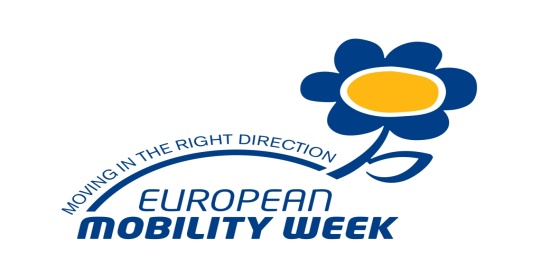 